Jakarta, January 22nd 2016Attention To:HRD Department 
Dear Sir or Madame, I would like to apply a job vacancy in your company. I believe the skills I have developed from  my experience and academic background support my candidacy for position. My name is Dian Khairani Lutfayanti, I am 26 years old now, and I had two years job experiences as Collection Admin.
I have an excellent health and  high motivation  to learn new things at your company. I like challenge and team working on dynamic environment that will raise my knowledge, skill and attitude. I have responsibility personality, honest, creative, discipline, good interpersonal and communication skills. I am ready to work hard, under pressure, have highly motivated to work everywhere and ready to work independently or a team. And also, I am willing to be placed everywhere.I would like an opportunity to discuss your specific needs and my overall abilities regarding the position. Thank you for considering me for the position.Sincerely yours,Dian Khairani LutfayantiC U R R I C U L U M    V I T A EPERSONAL DATACONTACT INFORMATIONFORMAL EDUCATIONNON FORMAL EDUCATIONACADEMIC ACHIEVEMENTJOB EXPERIENCERESEARCH AND PRACTICAL EXPERIENCEORGANIZATION EXPERIENCEEVENT ORGANIZER EXPERIENCESKILL AND LANGUAGELanguage SkillLanguage 1	: English (Speak: Fair , Write: Good  , Read: Good )Language 2	: Indonesia (Speak: Excellent , Write: Excellent ,Read: Excellent)Software SkillSUMMARY OF QUALIFICATIONAn excellent teamwork, a very hard worker, fast learner, discipline, dynamic, motivation, like challenge, and a responsible person. I also have good interpersonal skills, good computer literacy, loyal, and good in using Microsoft Office.I declare the details stated to be true   Dian Khairani LutfayantiFull Name Dian Khairani LutfayantiNick Name RaniDate of Birth & PlaceJakarta, June 3rd 1989SexFemaleReligionMoslemMarital StatusMarriedNationalityIndonesianWeight/Height63kg / 158 cmActual AddressKomplek DKI Blok M2 No. 19, Pondok Kelapa, Jakarta Timur 13450Phone/HP0812 8888 2554Emaildian.khairani.lutfayanti@gmail.comSchool / UniversityDegreePlaceYearInstitut Teknologi TelkomS1 Industrial EngineeringBandung2006-2012SMAN 12 JakartaSenior High SchoolJakarta2003-2006SLTPN 252 JakartaJunior High SchoolJakarta2000-2003SDN 03 Pondok KelapaElementary SchoolJakarta1994-20002003-2004Basic Class, English Language Course at LBPP LIA Kalimalang2011SAP Fundamental Training at IT Telkom2011Basic Class, Japanese Language Course at Hikari Language CenterAcademic AchievementYearBachelor Degree (S-1) Industrial Engineering in IT Telkom with GPA : 2,89 of 4,002012FirmPosition / ProgramPlaceYearPT. Telekomunikasi, Tbk Kandatel Jakarta Pusat (On The Job Training)Data VAS & SalesJakartaJuly – August 2008PT. Telekomunikasi, Tbk Kandatel Jakarta Pusat (On The Job Training)Job Description :Introducing Flexi products at every school in central of JakartaLooking for strategies in introducing Flexi productsPromoting Speedy products at office and homes surrounding central of Jakarta.Job Description :Introducing Flexi products at every school in central of JakartaLooking for strategies in introducing Flexi productsPromoting Speedy products at office and homes surrounding central of Jakarta.Job Description :Introducing Flexi products at every school in central of JakartaLooking for strategies in introducing Flexi productsPromoting Speedy products at office and homes surrounding central of Jakarta.PT. Infomedia Nusantara Jakarta (On The Job Training)Datacomm & CSJakartaJuly-August 2010PT. Infomedia Nusantara Jakarta (On The Job Training)Job Description :Search data of macro and micro economy at west and central of Java on 2010Make data summary about the economy in the form of presentation with Ms.PowerpointJob Description :Search data of macro and micro economy at west and central of Java on 2010Make data summary about the economy in the form of presentation with Ms.PowerpointJob Description :Search data of macro and micro economy at west and central of Java on 2010Make data summary about the economy in the form of presentation with Ms.PowerpointPT. OTO Multiartha(Branch : Kalimalang)Admin CollectionJakartaMay 2013-nowPT. OTO Multiartha(Branch : Kalimalang)Job Description :Creating the required documents for collectorDoing administrative activities that needed at collection division  Job Description :Creating the required documents for collectorDoing administrative activities that needed at collection division  Job Description :Creating the required documents for collectorDoing administrative activities that needed at collection division  Research / PracticalYearFinal Project :Knowledge Conversion in the Practicum Implementation Process at the Laboratory of Industrial Engineering Faculty with SECI MethodOctober 2010 - April 2012OrganizationPositionPlaceYearSLTPN 252 Jakarta Red Cross YouthMemberSLTPN 252 Jakarta  2000-2002SMAN 12 JakartaChoir (Vocal Group)MemberSMAN 12 Jakarta2003-2004SMAN 12 Jakarta Choir (Vocal Group)Vice ChiefSMAN 12 Jakarta2004-2005SMAN 12 Jakarta Japanese LanguageMemberSMAN 12 Jakarta2006HMTI (Himpunan Mahasiswa Teknik Industri) Telkom Institute of TechnologyMemberIT Telkom2006-2012Japan Genki Community (Honnoukai)MemberIT Telkom2008EventPositionPlaceYearUnity Night Telkom Institute of TechnologyStaff of Equipment DivisionIT Telkom2006FieldSubfieldDesk OfficeMicrosoft Office (Word, Excel, PowerPoint, Visio)Internet BrowserInternet Explorer, Mozilla Firefox, Google ChromeOtherPro Model, Autocad, Autodesk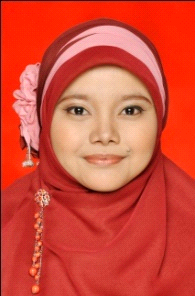 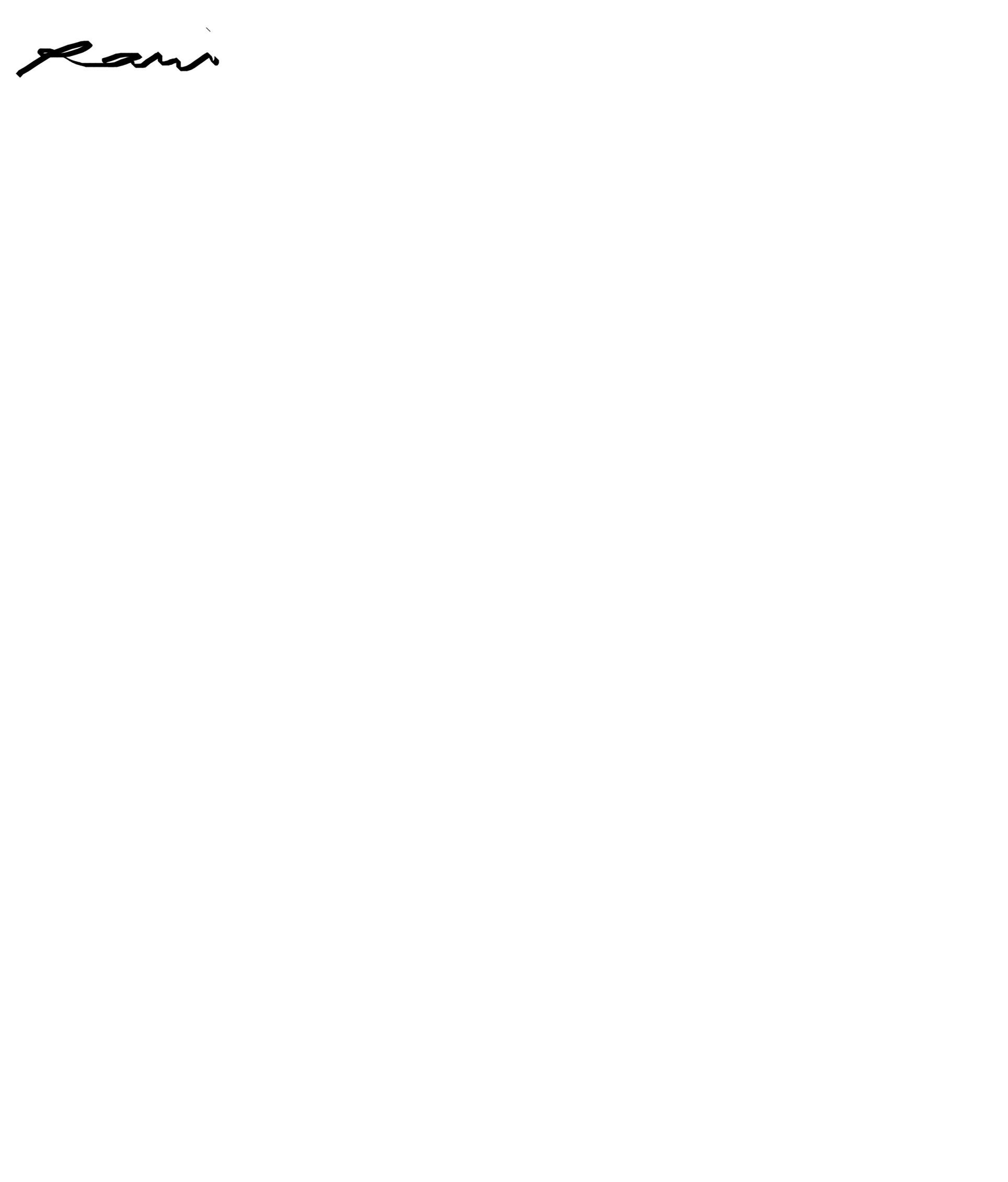 